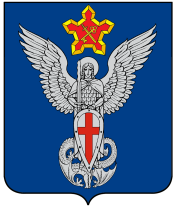 АдминистрацияЕрзовского городского поселенияГородищенского муниципального районаВолгоградской области403010, р.п. Ерзовка, ул. Мелиоративная, дом 2,  тел/факс: (84468) 4-78-78, 4-79-15П О С Т А Н О В Л Е Н И Еот  27 мая   2016 года                 № 146О подготовке проекта изменения в правила землепользования и застройкиВ целях создания условий для устойчивого развития территории Ерзовского городского поселения, обеспечения прав и законных интересов физических и юридических лиц, в том числе правообладателей земельных участков и объектов капитального строительства, в соответствии со ст. 31, 32, 33 Градостроительного кодекса РФ, ПОСТАНОВЛЯЮ:1. Подготовить проект внесения изменения в градостроительный регламент статьи 30 правил землепользования и застройки Ерзовского городского поселения, с исключением из перечня видов разрешенного использования земельных участков и объектов капитального строительства жилой зоны (Ж1) вида разрешенного использования - для размещения усадебного жилого дома (с возможностью ведения личного подсобного хозяйства), в срок до 06.06.2016 г.  2. Опубликовать настоящее постановление в газете «Междуречье» и разместить на официальном сайте муниципального образования.3. Контроль за исполнением настоящего постановления оставляю за собой.Глава  Ерзовскогогородского поселения	                                                                   А.А. Курнаков